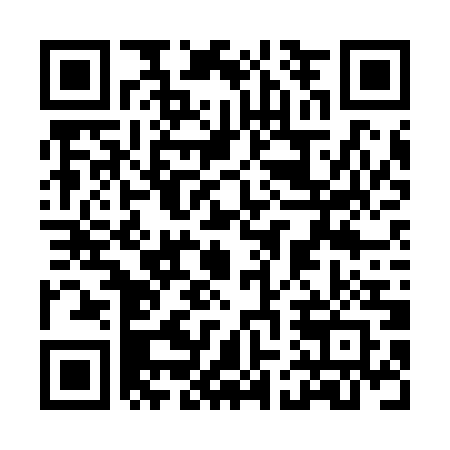 Prayer times for Puerto Barrios, GuatemalaWed 1 May 2024 - Fri 31 May 2024High Latitude Method: NonePrayer Calculation Method: Muslim World LeagueAsar Calculation Method: ShafiPrayer times provided by https://www.salahtimes.comDateDayFajrSunriseDhuhrAsrMaghribIsha1Wed4:155:3011:512:596:137:242Thu4:145:3011:512:596:137:243Fri4:135:2911:512:596:137:254Sat4:135:2911:513:006:147:255Sun4:125:2811:513:016:147:256Mon4:125:2811:513:016:147:267Tue4:115:2711:513:026:147:268Wed4:115:2711:513:026:157:279Thu4:105:2711:513:036:157:2710Fri4:105:2611:513:046:157:2811Sat4:095:2611:513:046:167:2812Sun4:095:2611:513:056:167:2913Mon4:085:2511:513:056:167:2914Tue4:085:2511:513:066:177:2915Wed4:075:2511:513:066:177:3016Thu4:075:2411:513:076:177:3017Fri4:065:2411:513:076:177:3118Sat4:065:2411:513:086:187:3119Sun4:065:2411:513:096:187:3220Mon4:055:2411:513:096:187:3221Tue4:055:2311:513:106:197:3322Wed4:055:2311:513:106:197:3323Thu4:045:2311:513:116:197:3424Fri4:045:2311:513:116:207:3425Sat4:045:2311:513:126:207:3426Sun4:045:2311:513:126:207:3527Mon4:035:2211:523:126:217:3528Tue4:035:2211:523:136:217:3629Wed4:035:2211:523:136:217:3630Thu4:035:2211:523:146:227:3731Fri4:035:2211:523:146:227:37